Amendment License Renewal April 28, 2022K35JN-D FI 181630Station is currently on the air operating pursuant to File # 0000125236.Applicant intends to continue serving the public pursuant to the STA #0000129536  until the CP File #0000149960 can be built. 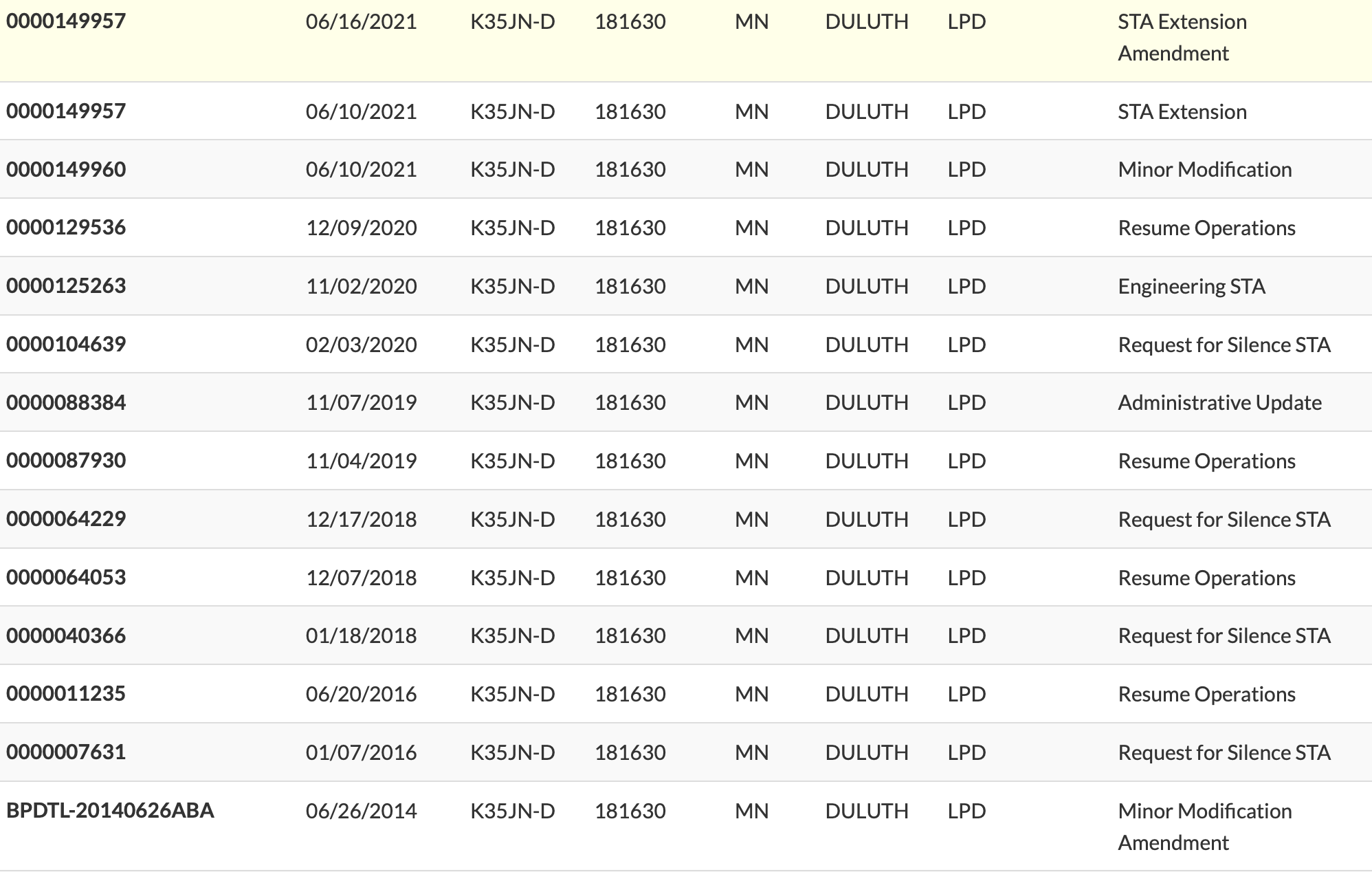 0000007631Silent as of 1/05/2016 for equipment upgrades0000011235Resumption 06/18/2016 resume operation per BLDTL-20140220ACK0000040366Silent as of 1/15/2018 due to need to renegotiate  tower lease.0000064053Resumption as of 12/5/2018 resume operation per BLDTL-20140220ACK0000064229Silent as of 12/6/2018 Silent due to technical equipment reasons.0000087930Resumption as of 11/03/2019 resume operation per BLDTL-20140220ACK0000104639Silent STA 1/13/2020 while determining system wide transition plan necessitated by the repacking of channels into the new core.0000125263Engineering STA reduced power operation0000129536Resumption per STA 0000125263 as of 11/21/20200000149957Engineering STA Extension valid until 1/19/2022Silent Filing 4/28/2022 while determining system wide transition plan necessitated by the repacking of channels into the new core and build to Minor Modification CP # 0000149960.